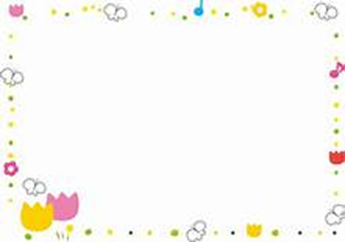 108年度新生報名第一階段（錄取名單）大班：余○融中班：朱○萱、高○翔小班：林○呈、潘○安、黃○宸、林○嫻、李○熙、陳○東、余○霖幼班：吳○  、吳○霏、黃○媞、李○諺、黃○晴、吳○軒、謝○德、林○安、張○瑄、林○楀、張○佳、游○伃、張○震、林○程、吳○彤、游○翔備註：第二階段缺額大班缺額：5名；中班缺額：7名；小班缺額：24名；幼班缺額：16名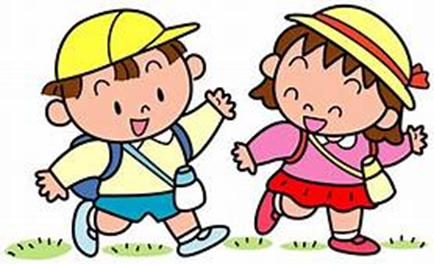 